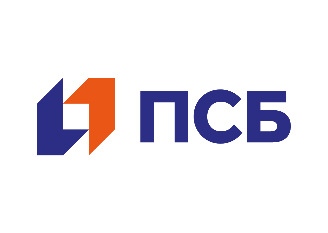 Коронавирус внес в нашу повседневную жизнь серьезнейшие изменения. Как мировая, так и российская экономика переживает сложный период. Государство принимает все необходимые меры, чтобы максимально помочь людям.Промсвязьбанк, будучи опорным банком для оборонно-промышленного комплекса, ведущим банком по обслуживанию предприятий малого и среднего бизнеса, а также физических лиц, представленный в большинстве регионов России, ввел ряд важных мер для поддержки всех своих клиентов.Наши сервисы продолжают бесперебойно работать. Почти все услуги банка доступны в режиме онлайн, включая платежи, операции по своим счетам, переводы, подачу заявок на кредиты и их погашение.
Физические лицаПСБ готов реструктурировать задолженность розничных клиентов, пострадавших от коронавируса. Банк на индивидуальных условиях рассматривает все обращения заемщиков. Заемщики, которые находятся на больничном или на карантине из-за заболевания COVID-19, а также отправленные в отпуск без сохранения дохода или потерявшие работу, могут обратиться за отсрочкой по кредиту на срок до 6 месяцев по выбору клиента. ПСБ разработал меры поддержки для клиентов, у которых наступил или наступает срок предоставления документов, подтверждающих оплату страхового взноса при продлении Договоров страхования (личное/имущественное/титульное) для всех программ ипотечного кредитования. По кредитам, у которых срок пролонгации выпадает на апрель, май и июнь 2020 года, мы увеличили срок предоставления документов, подтверждающих оплату страхового взноса, с 30 до 60 дней и не будем повышать процентную ставку по ипотеке в данный период.Подробная информация о поддержке физических лиц на сайте ПАО «ПСБ» https://www.psbank.ru/service-info?tab=1Малый и средний бизнесКредитные каникулы сроком на 3 месяца для предприятий из отраслей, наиболее пострадавших от пандемии коронавируса:- кафе;
- рестораны;
- гостиницы;
- предприятия розничной и оптовой торговли;
- салоны красоты;
- фитнес-клубы;
- театры;
- турагентства.Упрощенная процедура реструктуризации задолженности по кредитам для предприятий МСБ из других отраслей. Решения будут приниматься на индивидуальных условиях.Процедура удаленной реструктуризации кредита без посещения офиса банка для клиентов малого бизнеса по кредитным продуктам «Без Бумаг» и «Бизнес Онлайн» в апреле 2020г.Введена в действие программа кредитования для бизнеса «Без бумаг|Зарплатный» (льготное кредитование под 0% при поддержке государства на сумму до 3 млн руб.): Отмена комиссии за ведение расчетного счета для юридических лиц и индивидуальных предпринимателей в период с 1 апреля по 31 мая 2020г.Отмена фиксированных комиссий по эквайрингу при снижении оборотов в период с 1 апреля по 31 мая 2020г. Возврат средств будет осуществлен представителям бизнеса, с которых фиксированная комиссия за эквайринг была удержана 31 марта. Средства на счета клиентов будут поступать автоматически на протяжении апреля.Подробная информация о поддержке субъектов МСБ на сайте ПАО «ПСБ» https://www.psbank.ru/service-info?tab=1 

ОПК	Внимания, собранности сейчас требует обеспечение бесперебойной работы с сектором оборонно-промышленного комплекса. Наши клиенты отрасли — это те предприятия, продукция которых обеспечивает спокойствие и безопасность граждан России. ПСБ в штатном режиме продолжает работать и оказывать поддержку предприятиям ОПК, реализуя весь комплекс стимулирующих мер, предложенных правительством и ЦБ.В сложившейся ситуации ПСБ по всем направлениям деятельности оперативно предпринимает все возможные меры, направленные на обеспечение здоровья и безопасности граждан, при этом действуя в соответствии с рекомендациями Центрального Банка и Роспотребнадзора.